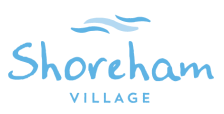 Board of Directors MeetingMarch 16, 2022, 2:30 – 5:00 pmAGENDAMeeting Location: 54 Millennium Drive, ChesterCall to OrderWelcome and introductionsApproval of AgendaApproval of Minutes – Jan 12, 2022 (Attachment) Finance Report4.1 Financial Statements to December, 2021 (Attachment)4.2 Shoreham Village Building Renovation Project: Financing Resolution -approved via electronic vote Feb 17, 20224.3 Phase 1 Garden Project Funding4.4 Audit4.5 Budget5.      Business Arising5.1 Formal Partnership Evaluation- Project with Dalhousie                 University- Update		5.2 Partnership Agreement Performance Indicators Update			- Evaluation Tool			- Evaluation Frequency			- Revised Agreement                     5.3 Board Diversity- recommendation from consultant			- What does Diversity mean to the Board?                               - What are we trying to achieve?                               - Recommendations re next steps.                     5. 4 Board recruitment 			- request from a resident.                     5.5 Staff Recognition- Board and Foundation Board6.      New Business7.      Chairs Report   		7.1 AGM Planning			- Appointment of Auditors		7.2 Board Policies /Board Manual- Special Meeting in April?		7.3 Future Board education session: - Accreditation- Governance Standards November 2022? (new survey date September 2023)  8.      CEO Report/Risk Report (Attachment)		8.1 Q 3 Scorecard (Attachment)                      8.2 Shared Garden Project		8.3 Accreditation                     8.4 Building renovation- new building design9.      Meeting Evaluation10.    Next Regular Meeting:  May 18, 202211.    In Camera12.    Adjournment